Agli Ill.mi Sigg.Componenti del Senato Accademico	p.c.	Ai Componenti del Consiglio di Amministrazione		Ai Componenti del Nucleo di Valutazione di AteneoAi Componenti del Collegio dei Revisori dei Conti	Ai DirigentiAlle OO.SS.Al Consiglio degli StudentiLoro SediOggetto: Riunione del Senato Accademico. Ordine del giorno suppletivo.La S. V. è invitata ad intervenire alla riunione del Senato Accademicoche avrà luogo il giorno 02 marzo 2016, alle ore 10.00, presso la Sala Consiliare del Politecnico di Bari – Via Amendola n. 126/b, per la discussione del seguente Ordine del giorno suppletivoPROGRAMMAZIONE E ATTIVITA’ NORMATIVA20 Linee di indirizzo strategico dell’Ateneo21 Rinnovo del Centro interdipartimentale della Magna GreciaRICERCA E TRASFERIMENTO TECNOLOGICO22	Accordo di collaborazione tra la Masterlab S.R.L. E il Politecnico di Bari23 Accordo di collaborazione tra Master Italy S.R.L. e il Politecnico di Bari24	Convenzione quadro tra Politecnico di Bari e Consorzio Nazionale Interuniversitario per le Scienze del Mare (CONISMA)25 Accordo Quadro tra Politecnico di Bari e Centro Sviluppo Materiali (CSM) di Castel Romano – Roma	Il Rettore	f.to Prof. Ing. Eugenio Di SciascioLegenda®	il punto all’odg è stato rinviato nell’ultima seduta	la documentazione è già stata trasmessa	la documentazione è allegata	la documentazione verrà trasmessa appena possibile 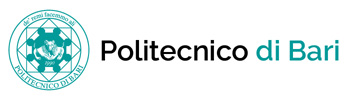 IL RETTOREIL RETTOREIL RETTOREIL RETTOREBari, 29 febbraio 2016Prot. n.3394